    Personal Training Consultation Form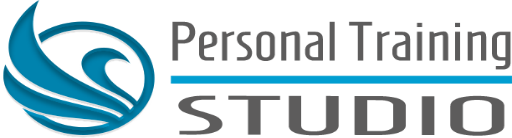 Thank you for completing this information. It is important that you inform your fitness instructor & GP if your health situation changes. Please sign on the following page to confirm you have read, understood and completed the questionnaire accurately.Name………………………………………………………………………………………………………………………………….Signature…………………………………………………………………  Date…………………………………………………Personal Information Personal Information Personal Information Personal Information NameAddressDate of BirthTel Nos.Home :                                                                 Work:Home :                                                                 Work:Home :                                                                 Work:Email Emergency Contact Name :Tel No :Name :Tel No :Name :Tel No :Health Questions Health Questions Health Questions Health Questions YNHas your doctor ever said you have a heart condition and that you should only do physical activity recommended by a doctor?Has your doctor ever said you have a heart condition and that you should only do physical activity recommended by a doctor?Do you feel pain in your chest when you do physical activity?Do you feel pain in your chest when you do physical activity?In the past month have you had chest pain when you are not doing physical activity?In the past month have you had chest pain when you are not doing physical activity?Do you lose your balance because of dizziness or do you ever lose consciousness?Do you lose your balance because of dizziness or do you ever lose consciousness?Do you have a bone or joint problem that could be made worse by physical activity?Do you have a bone or joint problem that could be made worse by physical activity?Is your doctor currently prescribing drugs for your blood pressure or heart conditionIs your doctor currently prescribing drugs for your blood pressure or heart conditionDo you know of any other reason why you should not do physical activity?Do you know of any other reason why you should not do physical activity?Have you recently had children or are pregnant?Have you recently had children or are pregnant?Have you had any injuries (broken bones, sprains etc) or other illness not mentioned above ? If Yes, please give details ;Have you had any injuries (broken bones, sprains etc) or other illness not mentioned above ? If Yes, please give details ;Have you had any injuries (broken bones, sprains etc) or other illness not mentioned above ? If Yes, please give details ;Have you had any injuries (broken bones, sprains etc) or other illness not mentioned above ? If Yes, please give details ;If you have answered YES to one or more of the questions above :Please talk to your doctor BEFORE you increase your physical activity or have a fitness assessment & discuss what types of activities you would like to participate in. In some cases a note from your GP will be required before you can start personal training.If you have answered YES to one or more of the questions above :Please talk to your doctor BEFORE you increase your physical activity or have a fitness assessment & discuss what types of activities you would like to participate in. In some cases a note from your GP will be required before you can start personal training.If you have answered YES to one or more of the questions above :Please talk to your doctor BEFORE you increase your physical activity or have a fitness assessment & discuss what types of activities you would like to participate in. In some cases a note from your GP will be required before you can start personal training.If you have answered YES to one or more of the questions above :Please talk to your doctor BEFORE you increase your physical activity or have a fitness assessment & discuss what types of activities you would like to participate in. In some cases a note from your GP will be required before you can start personal training.If you have answered NO to all the questions above:You can be reasonably sure that you can increase your levels of physically activity and complete a fitness assessment to determine your basic fitness level. If you have answered NO to all the questions above:You can be reasonably sure that you can increase your levels of physically activity and complete a fitness assessment to determine your basic fitness level. If you have answered NO to all the questions above:You can be reasonably sure that you can increase your levels of physically activity and complete a fitness assessment to determine your basic fitness level. If you have answered NO to all the questions above:You can be reasonably sure that you can increase your levels of physically activity and complete a fitness assessment to determine your basic fitness level. Current Physical Activity LevelsHow often are you doing exercise at the moment? Please tick appropriate statementOnce to twice a weekThree or more times a weekI am not currently exercisingI have never done exercise If you are exercising currently, please let us know what you are doingWalkingJogging / RunningCyclingExercise classes (including online)Yoga / PilatesResistance training with weights at home or at a gym Lifestyle Information  What is your current occupation? ……………………………How do you travel to work?Do you smoke?Do you drink alcohol ? How much per week roughly?Would you say you have a healthy diet? Personal Training Goals    What are you looking to achieve through a personal training programme?To improve general fitnessHelp with weight loss or improve the way I look  To improve flexibilityTo get stronger To support a specific sport or fitness challenge (eg 10k run) – please provide more detail below if you select this option  …………………………………………………………………………………………………………………………….